HS1 – Digestive Mini Project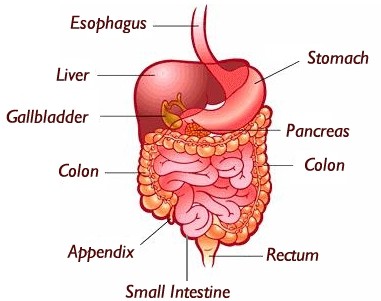 Instructions: -You will display the digestive system and its components in “real world” way (ex: my example of a train and its track). Needs to include: -All digestive system parts of the GI Tract (in order) and Accessory organs. -Each part labeled with its function What will I be graded on? -All parts included and in the correct order and function-Creativeness of your idea and execution of itRubricPointsAll parts included & in order, labeled and includes its function     /60Creativeness & Execution    /20On Time, Anything Extra, Overall     /20